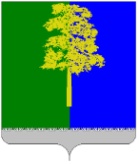 Муниципальное образование Кондинский районХанты-Мансийского автономного округа – ЮгрыАДМИНИСТРАЦИЯ КОНДИНСКОГО РАЙОНАПРОТОКОЛ №2заседания Межведомственной комиссии по охране трудаот 08 ноября 2016 года                                                                пгт. МеждуреченскийПредседательствовал:Наталья Юрьевна Максимова – заместитель главы Кондинского района, председатель комиссии Присутствовали:О  несчастном случае на производстве со смертельным исходом ООО Сельскохозяйственное предприятие «Айтур»__________________________________________________________________ ( Н.Ю. Максимова)Решили:Рекомендовать директору ООО Сельскохозяйственное предприятие «Айтур» П.А. Завьялову: усилить контроль за соблюдением на предприятии требований трудового законодательства и обеспечением безопасных условий и охраны труда.Срок исполнения: постоянно.Направить в адрес комитета экономического развития администрации Кондинского района:акт о расследовании несчастного случая на производстве со смертельным исходом;план мероприятий по улучшению условий и охраны труда на предприятии.Срок исполнения: до 14 ноября 2016 годаЗаслушать на внеочередном заседании Межведомственной комиссии по охране труда директора П.А. Завьялова ООО «Сельскохозяйственное предприятие «Айтур» о результатах работы комиссии по расследованию несчастного случая на производстве со смертельным исходом.О реализации организациями Кондинского района ежегодного плана финансирования предупредительных мер по сокращению производственного травматизма и профессиональных заболеваний в 2016 году_______________________________________________________________________(Н.Ю. Максимова, М.И. Васечкина)Решили:Информацию принять к сведению.Руководителям органов администрации Кондинского района с правами юридического лица (управление культуры (Г.В. Крылова), управление образования (Н.И. Суслова), комитет физической  культуры и спорта (Р.Ф. Аюпов)), главам городских и сельских поселений:2.2.1 взять под контроль разработку в подведомственных учреждениях плана мероприятий по улучшению условий и охраны труда на 2017 год,  с обязательным включением мероприятий, финансируемых за счет сумм страховых взносов на обязательное социальное страхование от несчастных случаев на производстве и профессиональных заболеваний;2.2.2. организовать работу, в подведомственных учреждениях, по их регистрации на портале www.gosuslugi.ru и подачи заявлений на финансовое обеспечение предупредительных мер в электронном виде;2.2.3. организовать работу по подготовке в группу работы со страхователями №3 Государственного учреждения регионального отделения Фонда социального страхования Российской Федерации по Ханты-Мансийскому автономному округу – Югре заявлений и документов, обосновывающих необходимость финансирования каждого конкретного мероприятия.Срок исполнения: до 01 июля 2017 года.Группе работы со страхователями №3 Государственного учреждения регионального отделения Фонда социального страхования Российской Федерации по Ханты-Мансийскому автономному округу – Югре довести информацию до работодателей, осуществляющих деятельность на территории Кондинского района, через средства массовой информации о возможности возврата сумм страховых взносов на предупредительные меры по сокращению производственного травматизма и профессиональных заболеваний.Срок исполнения: до 01 февраля 2017 года.Заслушать руководителей органов местного самоуправления администрации Кондинского района с правами юридического лица по подготовке документов в группу работы со страхователями №3 Государственного учреждения регионального отделения Фонда социального страхования Российской Федерации по Ханты-Мансийскому автономному округу – Югре о финансировании предупредительных мер по сокращению производственного травматизма.Срок исполнения: в течение 2017 года в соответствии с планом работы Межведомственной комиссии по охране труда на 2017 год.Об организации охраны труда в муниципальных учреждениях, подведомственных комитету физической культуры и спорту_______________________________________________________________________(Н.Ю. Максимова, А.В. Фазылова)Решили:Информацию принять к сведению.Руководителям муниципальных учреждений, подведомственных комитету физической культуры и спорту: направлять работников  в учреждения здравоохранения для прохождения  психоневрологического обследования в соответствии с требованиями постановления Совета Министров - Правительства РФ от 28 апреля 1993 года № 377 «О реализации Закона Российской Федерации «О психиатрической помощи и гарантиях прав граждан при ее оказании»;обеспечить работников средствами индивидуальной защиты в соответствии с требованиями приказов Минздравсоцразвития России от 01 июня 2009 года № 290н «Об утверждении Межотраслевых правил обеспечения работников специальной одеждой, специальной обувью и другими средствами индивидуальной защиты» и Министерства здравоохранения и социального развития РФ от 17 декабря 2010 года № 1122н «Об утверждении типовых норм бесплатной выдачи работникам смывающих и (или) обезвреживающих средств и стандарта безопасности труда «Обеспечение работников смывающими и (или) обезвреживающими средствами»;провести специальную оценку условий труда рабочих мест в соответствии с Федеральным законом от 28.12.2013 года № 426-ФЗ «О специальной оценке условий труда».Об оказании методической помощи по организации работы охраны труда в органах местного самоуправления администрации Кондинского района с правами юридических лиц_______________________________________________________________________(Н.Ю. Максимова, А.А. Сенина)Решили:Информацию принять к сведению.Руководителям органов местного самоуправления администрации Кондинского района с правами юридического лица соблюдать требования трудового законодательства по охране труда.Срок исполнения: постоянноРуководителям органов местного самоуправления администрации Кондинского района с правами юридического лица (комитету физической культуры и спорту, комитету по финансам и налоговой политике, управлению опеки и попечительству и управлению жилищно-коммунального хозяйства)  провести обучение и проверку знаний требований охраны труда муниципальных служащих.Срок исполнения: до 31 января 2017 годаРуководителям органов местного самоуправления администрации Кондинского района с правами юридического лица (управлению опеки и попечительству, управлению образования, комитету по финансам и налоговой политике, комитету физической культуры и спорту, управлению жилищно-коммунального хозяйства, управлению культуры) обеспечить выполнение Правил технической эксплуатации электроустановок потребителей, утвержденных приказом Министерства энергетики РФ от 13 января 2003 года № 6:издать приказ о перечне должностей, требующих присвоения I группы по электробезопасности;определить способ проведения инструктажа по электробезопасности и  присвоении I группы муниципальным служащим.Срок исполнения: до 31 декабря 2016 года.Комитету экономического развития администрации Кондинского района: продолжить практику оказания методической помощи по подготовке локальных нормативных актов по охране труда;Срок исполнения: постоянносоставить график выхода в 2017 году специалистов отдела по труду комитета в муниципальные учреждения по месту их нахождения для оказания методической помощи по подготовке локальных нормативных актов по охране труда.Срок исполнения: до 31 января 2017 года.Продолжить работу по подготовке методических пособий по охране труда, размещению информации по охране труда в средствах массовой информации.Срок исполнения: постоянноРассматривать вопросы охраны труда на выездных заседаниях межведомственной рабочей группы администрации Кондинского района.Срок исполнения: в соответствии с графиком выезда рабочей группы.Об исполнении решений протоколов Межведомственной комиссии по охране труда при администрации Кондинского района от 27 ноября 2015 года, от 28  апреля 2016 года №1_______________________________________________________________________(Н.Ю. Максимова, Т.В. Носова)Решили:Информацию принять к сведению.Комитету экономического развития администрации Кондинского района продолжить работу по исполнению поручений, предусмотренных протоколом заседания Межведомственной комиссии по охране труда от 28 апреля 2016 года №1.Снять с контроля поручения, предусмотренные  подпунктами 2.2.1, 2.2.2, 2.2.3 пункта 2.2, протокола Межведомственной комиссии по охране труда от 27 ноября 2015 года №3.Снять с контроля поручения, предусмотренные  подпунктами 1.2.2, 1.2.3, 1.2.4 пункта 1.2, пунктами 1.3, 1.4, подпунктом 3.2.2 пункта 3.2 протокола Межведомственной комиссии по охране труда от 28 апреля 2016 года №1.О Плане работы Межведомственной комиссии по охране труда при администрации Кондинского района на 2017 год_______________________________________________________________(Н.Ю. Максимова, Т.В. Носова)Решили:6.1. Утвердить план работы Межведомственной комиссии по охране труда при администрации Кондинского района на 2017 год (приложение).Заместитель главы района                                                                    Н.Ю. Максимова           Ирина Николаевна Скинуисполняющий обязанности председателя комитета экономического развития администрации Кондинского района, член комиссииТатьяна Владимировна Носованачальник отдела по труду комитета экономического развития администрации Кондинского района, член комиссииАнна Анатольевна Сенинаспециалист – эксперт отдела по труду комитета экономического развития администрации Кондинского района, секретарь комиссииМальвина Ивановна Васечкинаконсультант – руководитель группы работы со страхователями №3 государственного учреждения Регионального отделения Фонда социального страхования РФ по ХМАО-Югре, член комиссииЕкатерина Сергеевна Камышевапредседатель Совета некоммерческого партнерства «Союз предпринимателей Кондинского района, член комиссииГалина Анатольевна Мостовыхзаместитель главы Кондинского района, исполняющий обязанности председателя комитета по финансам и налоговой политике администрации Кондинского района, приглашенныйВиталий Леонидович Семушинглавный специалист отдела по делам гражданской обороны, чрезвычайным ситуациям и пожарной безопасности  управления гражданской защиты населения администрации Кондинского района, приглашенныйДмитрий Владимирович Коневзаместитель начальника управления культуры администрации Кондинского района, приглашенныйАлександра Владимировна Фазылова специалист-эксперт отдела физической культуры и спорта комитета физической  культуры и спорта администрации Кондинского района, приглашенныйТатьяна Владимировна Дутковскаяначальник отдела материально-технического снабжения управления образования администрации Кондинского района, приглашенныйНаталья Юрьевна Свалованачальник отдела по защите личных и имущественных прав управления опеки и попечительства администрации Кондинского района, приглашенныйИрина Петровна Жуковазаместитель председателя комитета по управлению муниципальным имуществом администрации Кондинского района, приглашенныйНаталья Михайловна Герасиказаместитель начальника управления жилищно-коммунального хозяйства администрации Кондинского района, приглашенный